  苗栗縣109國小辦理109年度下半年防災演練成果照片辦理時間:109年9月14日上午9；21到9:40辦理地點:永興國小校園辦理人數:29成果照片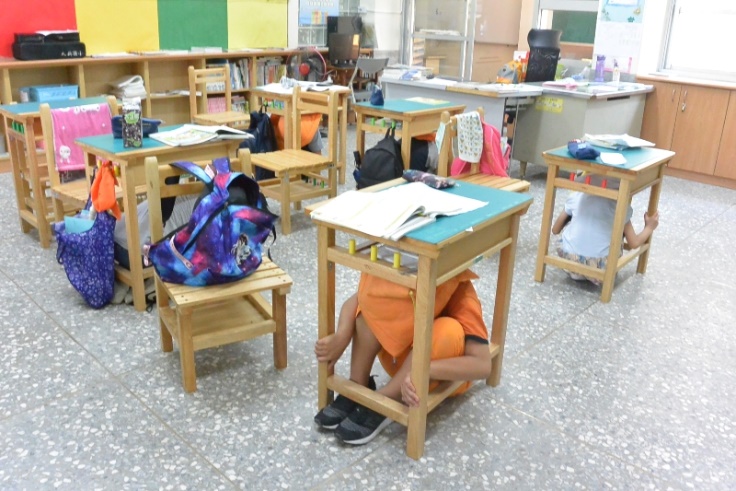 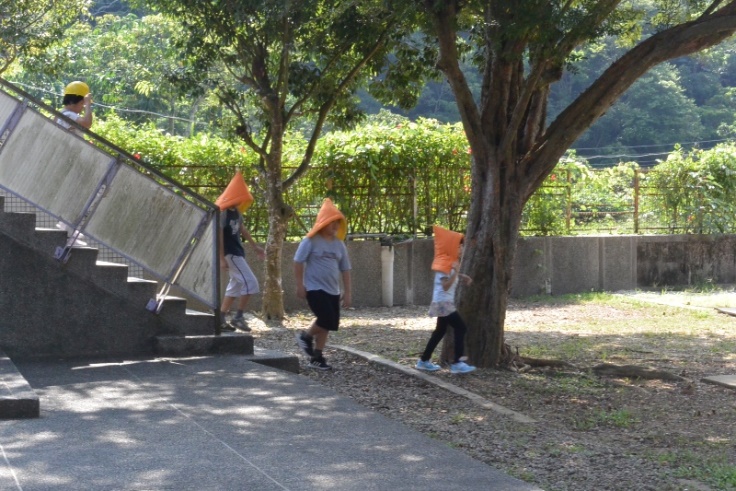 演練時的趴掩動作練習人員疏散演練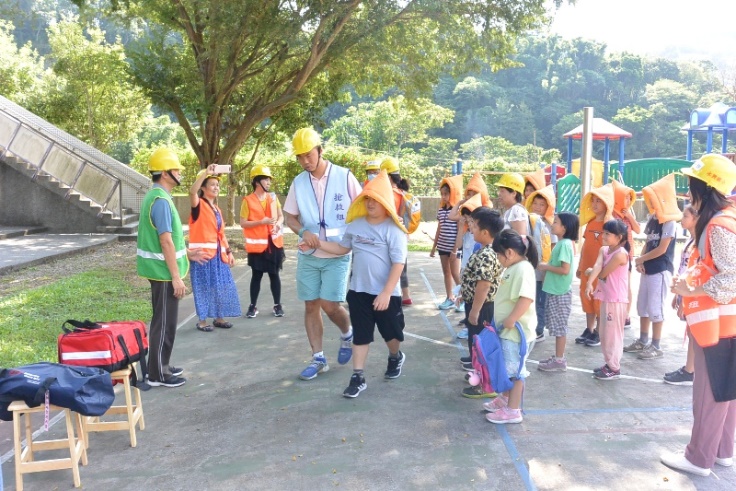 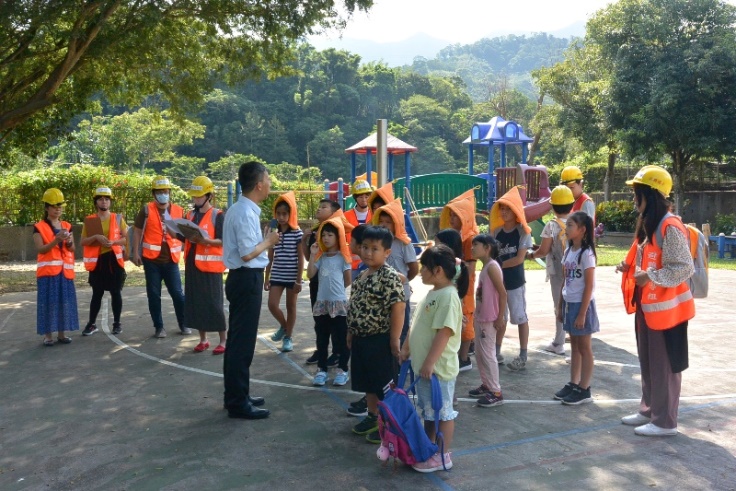 人員集合店名及傷者安置作業校長做最後演練檢討及防震宣導